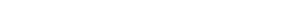 Prozess - SteckbriefProzess - SteckbriefProzess - SteckbriefProzess - SteckbriefProzess - SteckbriefProzess - SteckbriefProzess - SteckbriefProzess - SteckbriefProzess - SteckbriefProzess - SteckbriefProzess - SteckbriefProzess - SteckbriefALLGEMEINESALLGEMEINESALLGEMEINESALLGEMEINESALLGEMEINESALLGEMEINESALLGEMEINESALLGEMEINESProzessnamePersonalbeschaffungPersonalbeschaffungPersonalbeschaffungProzesseigentümerPersonalwesenProzessanalystLeiter des PersonalwesensProzessversion1.0Datum29.09.2013INHALTINHALTINHALTINHALTINHALTINHALTINHALTINHALTKurzbeschreibungAbgleichung des Bruttopersonalbedarfs mit Personalbestand und Durchführung der PersonalbeschaffungsmaßnahmenAbgleichung des Bruttopersonalbedarfs mit Personalbestand und Durchführung der PersonalbeschaffungsmaßnahmenAbgleichung des Bruttopersonalbedarfs mit Personalbestand und Durchführung der PersonalbeschaffungsmaßnahmenProzesszielBedarfs-Bestand-Abgleich und PersonalbeschaffungBedarfs-Bestand-Abgleich und PersonalbeschaffungBedarfs-Bestand-Abgleich und PersonalbeschaffungROLLENROLLENROLLENROLLENROLLENROLLENROLLENROLLENVerantw. ProzessmanagerTeamleiter des PersonalwesensTeamleiter des PersonalwesensTeamleiter des PersonalwesensProzessanwenderMitarbeiter des PersonalwesensMitarbeiter des PersonalwesensMitarbeiter des PersonalwesensProzessanwenderMitarbeiter des PersonalwesensMitarbeiter des PersonalwesensMitarbeiter des PersonalwesensZUSÄTZLICHE INFORMATIONENZUSÄTZLICHE INFORMATIONENZUSÄTZLICHE INFORMATIONENZUSÄTZLICHE INFORMATIONENZUSÄTZLICHE INFORMATIONENZUSÄTZLICHE INFORMATIONENZUSÄTZLICHE INFORMATIONENZUSÄTZLICHE INFORMATIONENProzessinputProduktions- und Absatzplanungen, historische Kennzahlen/ErfahrungswerteProduktions- und Absatzplanungen, historische Kennzahlen/ErfahrungswerteProduktions- und Absatzplanungen, historische Kennzahlen/ErfahrungswerteProzessinputProduktions- und Absatzplanungen, historische Kennzahlen/ErfahrungswerteProduktions- und Absatzplanungen, historische Kennzahlen/ErfahrungswerteProduktions- und Absatzplanungen, historische Kennzahlen/ErfahrungswerteProzessoutputAbdecken des PersonalbedarfsAbdecken des PersonalbedarfsAbdecken des PersonalbedarfsProzessoutputAbdecken des PersonalbedarfsAbdecken des PersonalbedarfsAbdecken des PersonalbedarfsProzessauslösendesEreignis (Start)Bruttopersonalbedarf liegt vorBruttopersonalbedarf liegt vorBruttopersonalbedarf liegt vorProzessauslösendesEreignis (Start)Bruttopersonalbedarf liegt vorBruttopersonalbedarf liegt vorBruttopersonalbedarf liegt vorGrob enthaltene ProzessteileBruttopersonalbedarf mit Personalbestand vergleichen, Beschaffungsmöglichkeiten prüfen, Maßnahmen erfassen, mit Betriebsrat absprechen, Stellenausschreibungen, Leasingunternehmen und Ämter kontaktieren, VorstellungsgesprächeBruttopersonalbedarf mit Personalbestand vergleichen, Beschaffungsmöglichkeiten prüfen, Maßnahmen erfassen, mit Betriebsrat absprechen, Stellenausschreibungen, Leasingunternehmen und Ämter kontaktieren, VorstellungsgesprächeBruttopersonalbedarf mit Personalbestand vergleichen, Beschaffungsmöglichkeiten prüfen, Maßnahmen erfassen, mit Betriebsrat absprechen, Stellenausschreibungen, Leasingunternehmen und Ämter kontaktieren, VorstellungsgesprächeProzesskennzahlen,MessgrößenBruttopersonalbedarf, PersonalbestandBruttopersonalbedarf, PersonalbestandBruttopersonalbedarf, PersonalbestandProzesskennzahlen,MessgrößenBruttopersonalbedarf, PersonalbestandBruttopersonalbedarf, PersonalbestandBruttopersonalbedarf, PersonalbestandProzesskennzahlen,MessgrößenBruttopersonalbedarf, PersonalbestandBruttopersonalbedarf, PersonalbestandBruttopersonalbedarf, PersonalbestandProzesskennzahlen,MessgrößenBruttopersonalbedarf, PersonalbestandBruttopersonalbedarf, PersonalbestandBruttopersonalbedarf, PersonalbestandStärkenPrüfen auf Möglichkeiten der Personalumschulung und Beschaffungsarten, strukturierte Vorgehensweise bei den BeschaffungsmaßnahmenPrüfen auf Möglichkeiten der Personalumschulung und Beschaffungsarten, strukturierte Vorgehensweise bei den BeschaffungsmaßnahmenPrüfen auf Möglichkeiten der Personalumschulung und Beschaffungsarten, strukturierte Vorgehensweise bei den BeschaffungsmaßnahmenVerbesserungspotentiale---AnforderungenVielzahl an Beschaffungsarten und SchulungsmaßnahmenVielzahl an Beschaffungsarten und SchulungsmaßnahmenVielzahl an Beschaffungsarten und SchulungsmaßnahmenBeteiligte Organisationseinheiten / StellenVon der Personaländerung betroffenen Abteilungen, BetriebsratVon der Personaländerung betroffenen Abteilungen, BetriebsratVon der Personaländerung betroffenen Abteilungen, BetriebsratBeteiligte Organisationseinheiten / StellenVon der Personaländerung betroffenen Abteilungen, BetriebsratVon der Personaländerung betroffenen Abteilungen, BetriebsratVon der Personaländerung betroffenen Abteilungen, BetriebsratBeteiligte Organisationseinheiten / StellenVon der Personaländerung betroffenen Abteilungen, BetriebsratVon der Personaländerung betroffenen Abteilungen, BetriebsratVon der Personaländerung betroffenen Abteilungen, BetriebsratBeteiligte Organisationseinheiten / StellenVon der Personaländerung betroffenen Abteilungen, BetriebsratVon der Personaländerung betroffenen Abteilungen, BetriebsratVon der Personaländerung betroffenen Abteilungen, BetriebsratProzessartFührungsprozessKernprozess UnterstützungsprozessFührungsprozessKernprozess UnterstützungsprozessProzessartFührungsprozessKernprozess UnterstützungsprozessFührungsprozessKernprozess UnterstützungsprozessProzessartFührungsprozessKernprozess UnterstützungsprozessFührungsprozessKernprozess Unterstützungsprozess